Indicação da Comissão Orientadora e Plano de Estudo do Mestrado em Ciências da Saúde*Atenção aos prazos e normas regimentais do programa# Discentes ingressantes não preenchem os campos de créditos obtidos*Deverá ser cadastrado através do preenchimento de ficha específica no site do programa.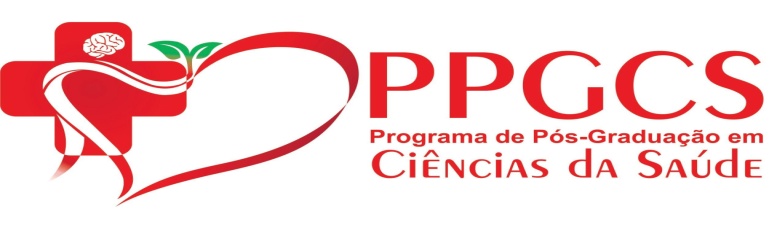 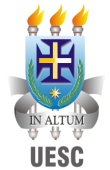 Nome do pós-graduando MatrículaLinha de pesquisa:(   ) Linha 1 - Saúde mental, álcool e Outras Drogas.(   ) Linha 2 - Indicadores do processo saúde/doença e agravos.Comissão OrientadoraPlano de Estudo